Раздел 3. АНАЛИЗ РЕЗУЛЬТАТОВ ВЫПОЛНЕНИЯ ЗАДАНИЙ КИМКраткая характеристика КИМ по учебному предметуОписываются содержательные особенности, которые можно выделить на основе использованных в регионе вариантов КИМ по учебному предмету в 2022 году 
(с учетом всех заданий, всех типов заданий) в сравнении с КИМ по данному учебному предмету прошлых лет.В КИМах произошли некоторые изменения: 1. Количество заданий увеличено с 20 до 21. Все задания предусматривают краткий ответ. Задания по алгебре  и н.а – 16, по геометрии – 5. максимальный балл за выполнение всей работы - 21произошли перестановки в заданиях: убрали задания 2 на преобразования и вычисления. Добавили задания 5, которые проверят умение выполнять действия с фигурами. Добавили задания 20 – на знание простейших математических моделей. В целом задания по математике (базовые) носят более практический характер, они проверяют навыки, которые потом пригодятся в жизни. Экзамен длится 180 минут. Анализ выполнения заданий КИМАнализ выполнения КИМ в разделе 3.2 выполняется на основе результатов всего массива участников основного периода ЕГЭ по учебному предмету в субъекте Российской Федерации вне зависимости от выполненного участником экзамена варианта КИМ.Анализ проводится в соответствии с методическими традициями предмета и особенностями экзаменационной модели по предмету (например, по группам заданий одинаковой формы, по видам деятельности, по тематическим разделам и т.п.). Анализ проводится не только на основе среднего процента выполнения, но и на основе результатов выполнения каждого задания группами участников ЕГЭ с разными уровнями подготовки (не достигшие минимального балла, группы с результатами от минимального балла до 60, от 61 до 80 и от 81 до 100 т.б.). Рекомендуется рассматривать задания, проверяющие один и тот же элемент содержания / вид деятельности, в совокупности с учетом их уровней сложности. При статистическом анализе выполнения заданий, система оценивания которых предполагает оценивание по нескольким критериям (например, в КИМ по русскому языку задание с развернутым ответом предполагает оценивание по 12 критериям), следует считать единицами анализа отдельные критерии.Статистический анализ выполнения заданий КИМ в 2022 годуДля анализа основных статистических характеристик заданий используется обобщенный план варианта КИМ по предмету с указанием средних по региону процентов выполнения заданий каждой линии.Таблица -В рамках выполнения анализа, по меньшей мере, необходимо указать:линии заданий с наименьшими процентами выполнения, среди них отдельно выделить:задания базового уровня (с процентом выполнения ниже 50);задания повышенного и высокого уровня (с процентом выполнения ниже 15); успешно усвоенные и недостаточно усвоенные элементы содержания / освоенные умения, навыки, виды деятельности. Содержательный анализ выполнения заданий КИМСодержательный анализ выполнения заданий КИМ проводится с учетом полученных результатов статистического анализа всего массива результатов экзамена по учебному предмету вне зависимости от выполненного участником экзамена варианта КИМ.На основе данных, приведенных в п 3.2.1, приводятся наиболее сложные для участников ЕГЭ задания, указываются их характеристики, типичные ошибки при выполнении этих заданий, приводится анализ возможных причин получения выявленных типичных ошибочных ответов и путей их устранения в ходе обучения школьников предмету в регионе (примеры сложных для участников ЕГЭ заданий приводятся только из вариантов КИМ, номера которых будут направлены в субъекты Российской Федерации дополнительно вместе со статистической информацией о результатах ЕГЭ по соответствующему учебному предмет). 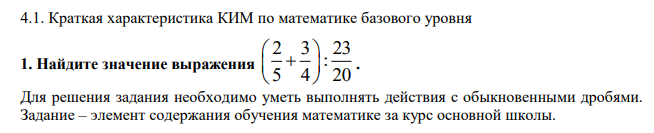 2. Ежемесячная плата за телефон составляет 280 рублей. В следующем году она увеличится на 5%. Сколько рублей будет составлять ежемесячная плата за телефон в следующем году? Задача проверяет сформированность умения использовать приобретенные знания в практической деятельности и повседневной жизни, описывает знакомую для участников экзамена ситуацию, использования понятия «процент» и умения его нахождения. Типичные ошибки при выполнении: вычисляют 5% от 280, а нужно 105% от 280; считают, что 5% – это 280.Установите соответствие между величинами и их возможными значениями: к каждому элементу первого столбца подберите соответствующий элемент из второго столбца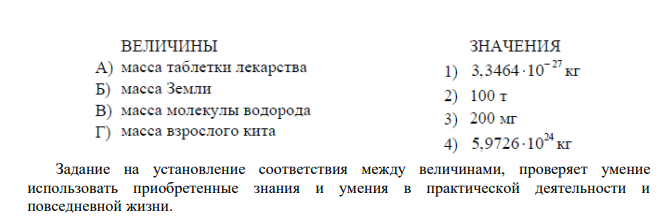 На рисунке жирными точками показана среднесуточная температура воздуха в Бресте каждый день с 6 по 18 июля 1981 года. По горизонтали указываются числа месяца, по вертикали – температура в градусах Цельсия. Для наглядности жирные точки соединены линиями. Определите по рисунку наименьшую среднесуточную температуру в Бресте в период с 7 по 17 июля включительно. Ответ дайте в градусах Цельсия  Задание проверяет сформированность умения находить и интерпретировать информацию, представленную на диаграмме.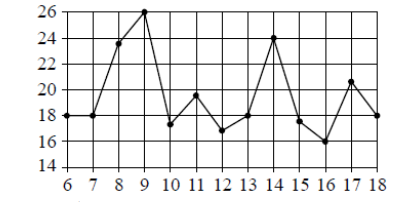 На клетчатой бумаге с размером клетки 1×1 изображена трапеция. Найдите её площадь. Задание проверяет знание формулы площади трапеции, умение находить на клетчатом листе её элементы – основания и высоту. Кроме незнания формулы площади трапеции, некоторые участники экзамена считают не количество отрезков, помещающихся, например, в основании, а количество точек. Отрезков – 4, а точек – 5, отсюда неправильный ответ. 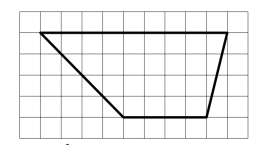 Шоколадка стоит 35 рублей. В воскресенье в супермаркете действует специальное предложение: заплатив за три шоколадки, покупатель получает четыре (одну в подарок). Сколько шоколадок можно получить на 310 рублей в воскресенье? Простейшая жизненно-практическая задача, направленная на проверку уровня сформированности умения использовать приобретенные знания и умения в практической деятельности и повседневной жизни, составлять и исследовать математические модели. Найдите значение выражения √28 * √7.Задание проверяет наличие знаний свойств арифметического квадратного корня и опыта проведения преобразований выражений, содержащих арифметические квадратные корни/ Мощность постоянного тока (в ваттах) вычисляется по формуле  P = I2 * R , где I – сила тока (в амперах), R – сопротивление (в омах). Пользуясь этой формулой, найдите P (в ваттах), если R = 12 Ом и I = 7 А. Задание проверяет умение использовать приобретенные знания и умения в практической деятельности и повседневной жизни – работать с формулой, находить значение одного из параметров. Найдите корень уравнения  Простейшее логарифмическое уравнение, решение которого основано на определении логарифма и умения решать линейное уравнение. Типичные ошибки вместо: 4x - 20 = , записали 4x - 20 =  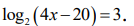 Дачный участок имеет форму прямоугольника, стороны которого равны 40 м и 50 м. Дом, расположенный на участке, имеет на плане форму квадрата со стороной 9 м. Найдите площадь оставшейся части участка, не занятой домом. Ответ дайте в квадратных метрах. Задание направлено на проверку уровня сформированности умения составлять и исследовать математические модели, в частности, простейшие геометрические, проверяет умение находить площадь прямоугольника, сравнивать числовые значения величин. 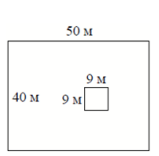 В среднем из 1500 садовых насосов, поступивших в продажу, 15 насосов подтекают. Найдите вероятность того, что один случайно выбранный для контроля насос не подтекает. Задание на проверку сформированности понятия «вероятность» и умения находить вероятность в простейших ситуациях.По правилам авиакомпании в ручную кладь может быть взята сумка, размеры которой не превышают 55 см в длину, 40 см в высоту, 20 см в ширину и масса которой не превышает 10 кг. Какие сумки можно взять в ручную кладь по правилам этой авиакомпании? 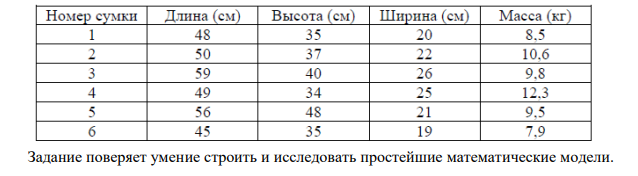 В бак, имеющий форму правильной четырёхугольной призмы со стороной основания 10 см, налита жидкость. Чтобы измерить объём детали сложной формы, её полностью погружают в эту жидкость. Найдите объём детали, если после её погружения уровень жидкости в баке поднялся на 30 см. Ответ дайте в кубических сантиметрах.  Практико-ориентированная задача, помимо объема призмы нужно знать, что объем детали равен объему вытесненной жидкости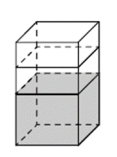 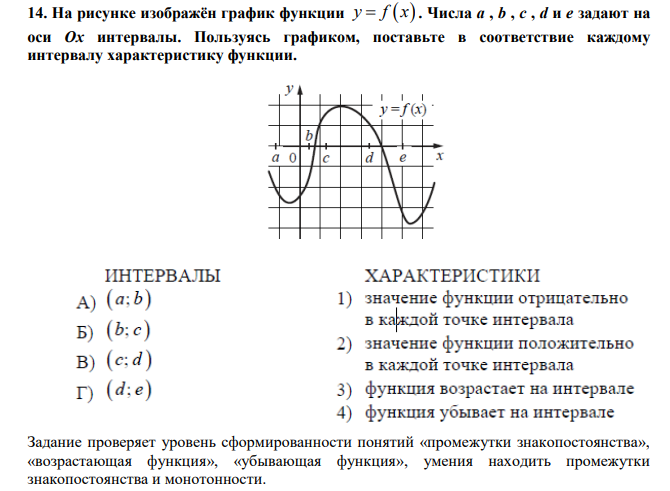 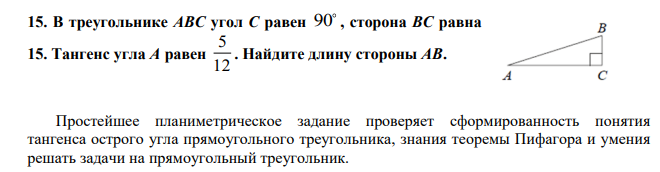 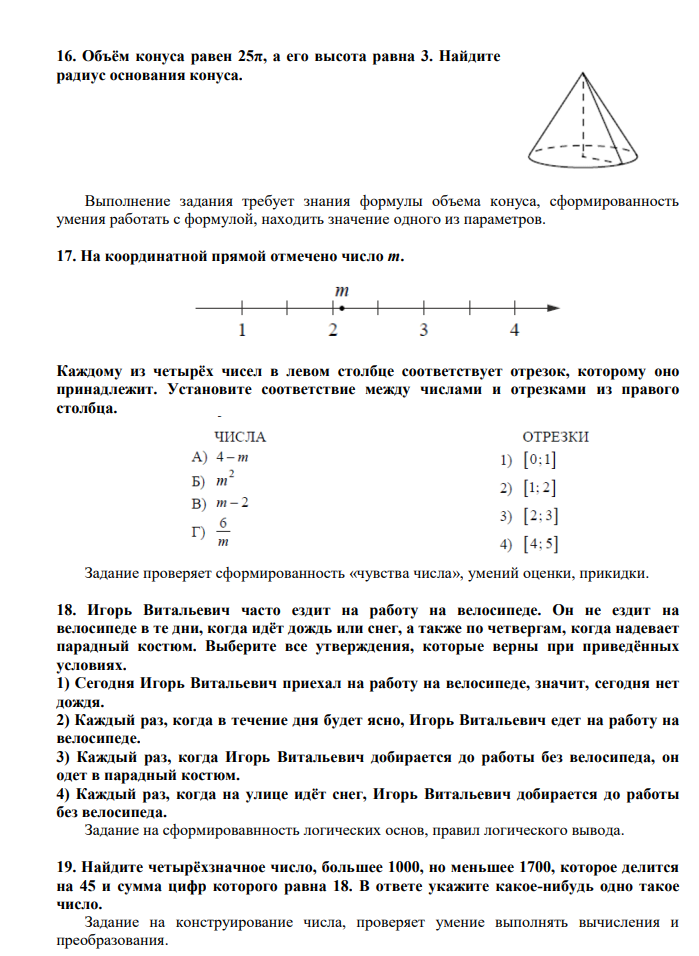 20. На изготовление 27 деталей первый рабочий тратит на 6 часов меньше, чем второй рабочий на изготовление 54 таких же деталей. Первый рабочий за час делает на 3 детали больше, чем второй. Сколько деталей за час делает второй рабочий? Текстовая задача проверяет сформированность у выпускников умения моделировать реальные ситуации на языке алгебры, составлять математические модели (в данном случае дробно-рациональное уравнение или систему уравнений) по условию задачи, исследовать построенные модели с использованием аппарата алгебры. Данная текстовая задача – стандартная, является элементом содержания обучения математики в основной школе.21. Список заданий викторины состоял из 40 вопросов. За каждый правильный ответ ученик получал 9 очков, за неправильный ответ с него списывали 11 очков, а 50 при отсутствии ответа давали 0 очков. Сколько верных ответов дал ученик, набравший 171 очко, если известно, что по крайней мере один раз он ошибся? Задание на умение строить и исследовать математические модели.Соотнесение результатов выполнения заданий с учебными программами, используемыми в субъекте Российской Федерации учебниками и иными особенностями региональной/муниципальной систем образования_________________________________________________________________________________________________________________________________________________________________________________________________________________________________________________________Анализ метапредметных результатов обучения, повлиявших на 		выполнение заданий КИМРассматриваются метапредметные результаты, которые могли повлиять на выполнение заданий КИМ.Согласно ФГОС СОО, должны быть достигнуты не только предметные, но и метапредметные результаты обучения, в том числе: владение навыками познавательной, учебно-исследовательской и проектной деятельности, навыками разрешения проблем; способность и готовность к самостоятельному поиску методов решения практических задач, применению различных методов познания;готовность и способность к самостоятельной информационно-познавательной деятельности, умение ориентироваться в различных источниках информации, критически оценивать и интерпретировать информацию, получаемую из различных источников;владение языковыми средствами - умение ясно, логично и точно излагать свою точку зрения, использовать адекватные языковые средства;владение навыками познавательной рефлексии как осознания совершаемых действий и мыслительных процессов, их результатов и оснований, границ своего знания и незнания, новых познавательных задач и средств их достижения.Достижение этих результатов влияет и на успешность освоения учебных предметов.В данном пункте приводятся задания / группы заданий, на успешность выполнения которых могла повлиять слабая сформированность метапредметных умений, навыков, способов деятельности и указываются соответствующие метапредметные результаты. Указываются типичные ошибки при выполнении заданий КИМ, обусловленные слабой сформированностью метапредметных результатов Выводы об итогах анализа выполнения заданий, групп заданий: Перечень элементов содержания / умений и видов деятельности, усвоение которых всеми школьниками региона в целом можно считать достаточным.- выполнять простейшие вычисления и преобразования, - анализировать информацию, представленную в таблице и диаграмме, - решать простейшие задачи на проценты, - находить вероятность в простых случаях,- решать линейные уравнения, - определять отрезок, которому принадлежит заданное число, - решать практические задачи, связанные с нахождением геометрических величин; - находить высоту описанного четырехугольника, зная радиус вписанной окружности.Перечень элементов содержания / умений и видов деятельности, усвоение которых всеми школьниками региона в целом, школьниками с разным уровнем подготовки нельзя считать достаточным.- знаний формул сокращённого умножения и умений использовать их для преобразования алгебраических выражений, - понятий арифметической и геометрической прогрессий и умений находить их элементы, - умений решать квадратные неравенства, системы квадратных уравнений, - знаний свойства площадей подобных треугольников, - умений решать текстовые задачи, - знаний алгоритмов построения графиков функций,- умений решать прямоугольный треугольник, - навыка доказательства геометрических утверждений, - умений анализировать условие планиметрической задачи для выбора стратегии её решения, - умений оформлять решение задач с развёрнутым ответомВыводы об изменении успешности выполнения заданий разных лет по одной теме / проверяемому умению, виду деятельности (если это возможно сделать).______________________________________________________________________________________________________________________________________________________________________Выводы о существенности вклада содержательных изменений (при наличии изменений) КИМ, использовавшихся в регионе в 2022 году, относительно КИМ прошлых лет.Данные результаты свидетельствуют о том, что уровень и качество подготовки выпускников 11 класса соответствуют требованиям Федерального стандартов образования и требованиям уровня подготовки учащихся по математике.Выводы о связи динамики результатов проведения ЕГЭ с использованием рекомендаций для системы образования субъекта Российской Федерации, включенных с статистико-аналитический отчет результатов ЕГЭ по учебному предмету в 2022 году.проводить открытые уроки по темам «Преобразование алгебраических выражений», «Построение и чтение графика функции», «Действия с геометрическими фигурами» , «Решение геометрической задачи с применением доказательных рассуждений».-разнообразить формы проведения уроков повторения курса математики, использовать сайт «Решу ЕГЭ», «Математика 100» и другие-участвовать в семинарах и вебинарах по темам изучения и повторения курса математикиВыводы о связи динамики результатов проведения ЕГЭ с проведенными мероприятиями, предложенными для включения в дорожную карту в 2022 годуПредложения по совершенствованию методики обучения учащихся с учетом выявленных проблемных элементов содержания на следующий учебный год-вести планомерную подготовку к экзамену, используя открытый банк заданий ФИПИ, сайт «Решу ЕГЭ», типовые экзаменационные варианты, тренировочные и диагностические работы «СтатГрад»-особое внимание уделить учащимся группы «риска», проводить дополнительные индивидуальные занятия, ежедневно контролировать выполнение домашней работы- использовать на уроках повторения курса математики рабочие тетради по алгебре и геометрии И.В. Ященко. Прочие выводыАнализ результатов ЕГЭ по математике на базовом уровне свидетельствует о недостаточности у участников экзамена знаний по геометрии и умений решать геометрические задачи (как планиметрические, так и стереометрические). Низкий процент решения простейшего логарифмического уравнения, задачи на соответствие между числами и промежутками, нахождения вероятности события в простейших ситуациях, ошибки при выполнении действий с обыкновенными дробями говорят о несформированности основных понятий и алгоритмов решения задач числовой содержательной линии обучения математике. Снизился процент экзаменуемых, фактически не овладевших математическими компетенциями, требуемыми в повседневной жизни, и допускающих значительное число ошибок в вычислениях, при чтении условия задачи. С уверенностью можно констатировать, что у выпускников 2022 г. по математике базового уровня на достаточном уровне сформированы умения анализировать информацию, представленную на графиках и в таблицах, решать простейшие задачи на оптимальный выбор, устанавливать соответствия между величинами, выражать неизвестную величину через известные с помощью формулы, находить процент от числа, выполнять действия с обыкновенными дробями и преобразовывать простейшие выражения, содержащие арифметические квадратные корни и степень с целым показателем, решать простейшие текстовые задачи. Успешность выполнения 10 заданий (более 70%) свидетельствует об усвоении участниками экзамена программы математики средней школы на базовом уровне, наличии у выпускников общематематических умений, необходимых человеку в современном обществе. Раздел 4. РЕКОМЕНДАЦИИ ДЛЯ СИСТЕМЫ ОБРАЗОВАНИЯ СУБЪЕКТА РОССИЙСКОЙ ФЕДЕРАЦИИРекомендации для системы образования субъекта Российской Федерации (далее - рекомендации) составляются на основе проведенного анализа выполнения заданий КИМ и выявленных типичных затруднений и ошибок (Раздел 3). Основные требования: рекомендации должны содержать описание конкретных методик / технологий / приемов обучения, организации различных этапов образовательного процесса; рекомендации должны быть направлены на ликвидацию / предотвращение выявленных дефицитов в подготовке обучающихся;рекомендации должны касаться как предметных, так и метапредметных аспектов подготовки обучающихся. 4.2. Рекомендации по темам для обсуждения на методических объединениях учителей-предметников, возможные направления повышения квалификации  Анализ содержания КИМов ЕГЭ базового уровня показал, что для достижения успеха достаточно было освоения курсов алгебры, начал анализа и геометрии на базовом уровне по программам среднего общего образования по УМК федерального перечня. Недостаточность задач какого-либо типа в используемых УМК решается заимствованием их в дополнительных пособиях по подготовке к ЕГЭ, в «банке открытых задач» ФИПИ и др. Доступ к материалам открытого банка свободный для учащихся и учителей. Главные задачи открытого банка заданий ЕГЭ по математике – дать представление о том, какие задания войдут в варианты ЕГЭ по математике, помочь выпускникам сориентироваться при самостоятельной подготовке к экзамену, а учителям методически грамотно организовать эту подготовку, сконструировать систему задач по теме. Просто решать варианты – бесполезно. Варианты необходимо решать после обобщения и систематизации знаний по теме, рассмотрения нескольких тем. Предлагать учащимся в качестве домашнего задания с последующим обсуждением затруднений. Практика показывает, что прорешивание открытых вариантов ЕГЭ прошлых лет не дает ожидаемого эффекта. Разобрав вариант в классе, учитель дает аналогичный вариант для домашнего разбора. После удачного разбора в классе домашний вариант не представляет большого труда, у обучающегося и учителя складывается ложное впечатление, что подготовка идет эффективно и цель достигнута. Многократное повторение этих манипуляций не улучшает ситуацию. Когда участник на ЕГЭ получает свой вариант, он обнаруживает, что этот вариант он с учителем не решал. Привычка повторять разобранные ранее варианты часто идет во вред обучению. Правильным подходом является систематическое изучение материала, решение большого количества разнообразных задач по каждой теме – от простых к сложным, изучение методов решения задач. Разумеется, варианты из подготовительных сборников, открытые варианты прошедших экзаменов можно и нужно использовать, но их решение не должно становиться главной целью; они дают возможность иллюстрировать и отрабатывать методы, проверить степень готовности учащихся, но не являются основным инструментом подготовки к экзамену. В любом случае, при проведении диагностических работ следует подбирать задачи, прямые аналоги которых в классе не разбирались. Только так учитель может составить верное представление об уровне знаний и умений своих учеников. Изучение предмета на уровне «математика для жизни» не означает замены прохождения программы за курс средней школы натаскиванием на выполнение задания ЕГЭ по математике базового уровня. Основная проблема – в организации дифференцированного обучения математике учащихся с разным уровнем предметной подготовки. То есть это организационная и методическая проблема, на решение которой направлено внедрение ФГОС СОО. А пока задача учителя сделать обучение математике интересным и доступным для всех учащихся. Это требует от учителя большой самоотдачи и высокого уровня профессиональных компетенций. Среди учащихся есть те, которым математика не нужна для поступления в ВУЗ, но освоение программы не вызывает никаких проблем, и те, у которых освоения предмета вызывает трудности. На этапе подготовки к ГИА первой группе учащихся можно предоставить большую самостоятельность в прохождении совместно выработанного плана подготовки, тогда как учащимся второй группы, имеющим существенные пробелы в знании материала основной школы необходимо предложить план подготовки, включающий специальные программы компенсирующего обучения, как в виде очных, так и дистанционных курсов, позволяющих своевременно ликвидировать пробелы в математических знаниях. Учащиеся второй группы должны быть ориентированы на выполнение 8-10 первых заданий ЕГЭ по математике базового уровня. Важной частью ЕГЭ по математике являются задачи на применение математических знаний в быту, в реальных жизненных ситуациях. Это задачи на проценты, оптимальный выбор из предложенных вариантов, чтение данных, представленных в виде диаграмм, графиков или таблиц, вычисление площадей или других геометрических величин по рисунку, задачи на вычисление по формулам, задачи вероятностно-статистического блока. Сложилась практика, когда к практическим задачам учитель приступает только в последний год перед сдачей ЕГЭ. К этому времени обучающиеся успели прочно забыть, как вычислять проценты, как находить площади фигур на клетчатой бумаге и др. На протяжении всего периода обучения математике не следует забывать простые практические задачи; их следует включать в блоки повторения на протяжении всего учебного года, в текущий внутришкольный контроль. Задачи на вычисление сумм налогов, процентов по вкладу или кредиту, другие задачи финансового характера должны стать постоянным инструментом на уроках математики, поскольку эти задачи связывают наш предмет с окружающим миром и повседневной жизнью. Практико-ориентированные задачи нужно включать в изучение математики в средней и старшей школе. При этом характер и трудность задач могут меняться со временем; более того, это необходимо для органического сочетания практических тем и теоретических вопросов. Например, задачи на вклады и кредиты органично возникают при изучении прогрессий, показательной функции и производных. Вычисление площадей по клеточкам очень часто помогает при изучении совершенно абстрактной, казалось бы, темы «первообразная и интеграл». Чтение простых графиков помогает понять и грамотно на качественном уровне применять производную. При решении практико-ориентированных задач необходимо обращать внимание учащихся на правдоподобность полученных ответов, учить проверять ответ на здравый смысл и соответствие реальности. Одним из ключевых направлений работы с учителями в рамках дополнительного профессионального образования должны стать вопросы методики организации обучения учащихся по различным направлениям «прикладной» математики (математика, необходимая для успешной жизни в современном обществе; математика, необходимая для прикладного использования в дальнейшей учебе и профессиональной деятельности; математика как подготовка к творческой работе в математике и других научных областях). Анализ ошибок участников ЕГЭ по математике с разным уровнем подготовки должен стать основой для планирования учителями математики траектории своего профессионального развития, построения методики обучения предмету, формирования мотивации.Информация о публикации (размещении) на открытых для общего доступа на страницах информационно-коммуникационных интернет-ресурсах ОИВ (подведомственных учреждений) в неизменном или расширенном виде приведенных в статистико-аналитическом отчете рекомендаций по совершенствованию преподавания учебного предмета для всех обучающихся, а также по организации дифференцированного обучения школьников с разным уровнем предметной подготовки.Адрес страницы размещения https://ipkro.riobr.ru/analiz-rezultatov-ege/ дата размещения (не позднее 12.09.2022) 29.08.2022Раздел 5. Мероприятия, запланированные для включения в ДОРОЖНУЮ КАРТУ по развитию региональной системы образования Анализ эффективности мероприятий, указанных в предложениях 
в дорожную карту по развитию региональной системы образования 
на 2021 – 2022 г. Таблица -Планируемые меры методической поддержки изучения учебных предметов в 2022-2023 уч. г. на региональном уровне. Планируемые мероприятия методической поддержки изучения учебных предметов в 2022-2023 уч. г. на региональном уровне, в том числе в ОО с аномально низкими результатами ЕГЭ 2022 г.Трансляция эффективных педагогических практик ОО с наиболее высокими результатами ЕГЭ 2022 г.Таблица -6Планируемые корректирующие диагностические работы с учетом результатов ЕГЭ 2022 г.В феврале 2023 года планируется проведение традиционной региональной проверочной работы (РПР) "Исследование функциональной грамотности обучающихся общеобразовательных организаций" в целях оценки способности учащихся использовать приобретённые в школе знания и опыт для широкого диапазона жизненных задач в различных сферах человеческой деятельности, общения и социальных отношений. В основе концепции РПР – идеология международного сравнительного исследования PISA. По итогам РПР будет определяться уровень сформированности функциональной грамотности 83 обучающихся. Выборка ОО – участников РПР будет определяться на региональном уровне с учетом результов ЕГЭ. На региональном уровне  будут разработаны контрольные измерительные материалы для проведения региональных, муниципальных и школьных диагностических работ "Исследование сформированности у обучающихся метапредметных образовательных результатов". Данные диагностические работы будут проводиться в течение учебного года по планам-графикам, сформированным в соответствии с Рекомендациями Министерства просвещения Российской Федерации и Федеральной службы по надзору в сфере образования и науки для системы общего образования по основным подходам к формированию графика проведения оценочных процедур в общеобразовательных организациях. В течение учебного года  по заявкам ОО планируется проведение пробного тестирования обучающихся по материалам ФГБНУ "ФИПИ" в формате ЕГЭ.Работа по другим направлениямПроведение традиционных мероприятий – региональные недели Числа, Пифагора и Теории вероятностей, в рамках которых проходят открытые уроки, конкурсы для учащихся и учителей. Реализация проект для учащихся 10-11 классов «Открытая школа» – чтение лекций по математике ведущими преподавателями вузов для учащихся региона. Проведение “Школы олимпиадной математики”. Предложенные мероприятия в целом охватывают все направления развития региональной системы образования в части реализации в общеобразовательных организациях РИ учебного предмета "математика". В ходе работы по мере необходимости будет проводиться корректировка мероприятий, реализуемых совместно с профессионально педагогическим сообществом.СОСТАВИТЕЛИ ОТЧЕТА по учебному предмету МАТЕМАТИКА базоваяНаименование организации, проводящей анализ результатов ГИАГБОУ ДПО ИПК РО РИНомерзадания в КИМПроверяемые элементы содержания / уменияУровень сложности заданияПроцент выполнения задания 
в субъекте Российской ФедерацииПроцент выполнения задания 
в субъекте Российской ФедерацииПроцент выполнения задания 
в субъекте Российской ФедерацииПроцент выполнения задания 
в субъекте Российской ФедерацииПроцент выполнения задания 
в субъекте Российской ФедерацииПроцент выполнения задания 
в субъекте Российской ФедерацииНомерзадания в КИМПроверяемые элементы содержания / уменияУровень сложности заданиясреднийв группе не преодолев-ших минималь-ный баллв группе от минимального до 60 т.б.в группе от 61 до 80 т.б.в группе от 81 до 100 т.б.1Найти значение выраженияБ87378494982Решение простейших задачБ81297089963Решение задачи на выборку условияБ89638494964Решение задач по таблицеБ73265481945Задания на выполнение действий по рисункуБ53102053896Решение задач (пропорции)Б83307390977Найти значение выражения: (иррациональные, показательные тригонометрические и др.)Б6394367898Задача с использованием физических формул Б72134681989Решение уравненийБ701353779210Решение задач с использованием масштаба картБ681936769711Задача на теорию вероятностью Б721454799512Решение задач на выборку условийБ804869849413Решение задачи по геометрии (стереометрия) Б3206227314Задача на соответствие между графиками функций и характеристиками этих функцийБ763064819415Решение задач по геометрии (планиметрия) Б47315458516Нахождение площади поверхностей, объемов тел (стереометрия) Б51418528817Решение задачи с помощью координатной прямой Б41212338218Выбрать верное утверждениеБ743561779119Уметь выполнять вычисления и преобразованияБ58630609120Решение текстовых задач сложного уровняБ35413276821Уметь строить и исследовать простейшие математические действия, логическая задача.Б4811294774Cредний процент выполнения заданий открытого вариантаCредний процент выполнения заданий открытого вариантаCредний процент выполнения заданий открытого вариантаCредний процент выполнения заданий открытого варианта(для использования при проведении содержательного анализа результатов ЕГЭ 
и выявления типичных ошибок участников ЕГЭ)(для использования при проведении содержательного анализа результатов ЕГЭ 
и выявления типичных ошибок участников ЕГЭ)(для использования при проведении содержательного анализа результатов ЕГЭ 
и выявления типичных ошибок участников ЕГЭ)(для использования при проведении содержательного анализа результатов ЕГЭ 
и выявления типичных ошибок участников ЕГЭ)Cредний процент выполнения заданий. Средний балл – 3. Сдавали -  1551Cредний процент выполнения заданий. Средний балл – 3. Сдавали -  1551Cредний процент выполнения заданий. Средний балл – 3. Сдавали -  1551Номер задания% выполнения задания189284388466564682763870968106911721282133614761554164817481876196420352150№Название мероприятияПоказатели(дата, формат, место проведения, категории участников)Выводы об эффективности(или ее отсутствии), свидетельствующие о выводах факты, выводы о необходимости продолжения практики подобных мероприятий1Технологии организации обучения математике в условиях модернизации образования21-22 августа 2021 года, региональная конференция работников образованияЭффективен.Проведён анализ результата выпускников РИ ЕГЭ по математике, обозначены предметы обучения предмету и подготовки к ГИА2Умение решать экономические задачи как базовый компонент финансовой грамотности учителя математики25 сентября 2021 года.Региональный семинар учителей математики региона.Эффективен. Формирование представления о различных видах экономических операций, развитие навыка составления математической модели экономических задач, научить на семинаре учителей математики экономических задач.3Эффективные методики подготовки к ГИА по математике15 октября 2021 года. Региональный научно-методический семинар учителей математики.Эффективен. Диссимиляция эффективных методик подготовки к ГИА по математике. Разбор одного из кимов ЕГЭ по математике, рассмотрены вопросы функциональной грамотности, теория вероятности и статистики в курсе математики и в итоговой аттестации, ключевые проблемы подготовки школьников по математике4Формирование у учащихся умения решать задачи социально-экономического содержания30 октября 2021 года. Региональный научно-методочиский семинар учителей математикиЭффективен. Диссимиляция эффективных методик обучения учащихся к решению экономических задач. Выделены особенности обучения к различным типам экономических задач.5Интеграция традиционных и иновационных технологий обучения математике в контексте ФГОС ООО и ФГОС СОО30 ноября 2021 года.Региональный научно-методочиский конференция учителей математикиЭффективен. Трансляция эффективных педогогических практик обучения математики учителями региона. Рассмотрены методы для повышения качества геометрического образования школьников6Формирование у учащихся умения моделировать при решении текстовых задач18 декабря 2021 года.Семинар учителей математикиЭффективен. Трансляция эффективных педогогических практик обучения математики учителями региона, рассмотрены методы построения математической модели одной из важнейших компонентов функциональной грамотности7Открытая школаВ течении года. Чтение лекций ведущими преподавателями ВУЗов региона учителями школ, ведущих в 10-11 классах.Эффективен. Разбор наиболее трудных задач ЕГЭ, знакомство с критериями оценивания, анализ типичных ошибок.8Региональная Неделя Числа15 января 2022 года. Учителя ОО РИ.Проведены конкурсов проектов учащихся “Рациональные и иррациональные числа”,  региональный конкурс профессионального мастерства учителей математики по решению задач на числа.9Геометрические аналоги окружающего мира5 февраля 2022 года. Региональный конкурс проектов учащихся.Эффективен. Выявления творчески одарённых учащихся, через выявление и представление объектов геометрических моделей окружающего мира.10Геометрия вокруг нас3 марта 2022 года. Региональный конкурс проектов учащихсяЭффективен. Популяризация математических знаний, формирование познавательного интереса учащихся к геометрии.11Курносый куб23 марта 2022 года.Региональная интернет игра по математике. Для участия региона.Эффективен. Формирование умения пользоваться научно популярной литературой по математике, расширение кругозора обучающихся посредством изучения, развития, логического мышления в условиях нестандартных ситуаций.12Региональная “Неделя Пифагора”10 апреля 2022 года. Конкурсы проекта учащихся “Комбинация геометрических фигур”, “Решение задач координатно-векторным методом”.Поддержка интересов учащихся ОУ к изучению и расширению знаний по геометрии, развитие геометрического аспекта “Прикладного мышления” при решении задач, повышения уровня математической культуры на основе расширения знаний по геометрии, развитие образного мышления учащихся через моделирование и построение изображения. различных обьектов13Метапредмет25 апреля 2022 года.Региональный вебинар.Эффективен.Формирование мотивации изучения математики и опыта решения, практика - ориентированных задач.14Особенности подготовки выпускников средней школы к ЕГЭ по математике в 202117 мая 2022 года.Региональный вебинарЭффективен. Рассмотрены вопросы организации повторении и обобщения знаний на этапе подготовки учащихся к ЕГЭ по математике.15Системность организации подготовки учащихся 9-ч классов к государственной итоговой аттестации по математике27 мая 2022 года.Региональный семинар учителей, ведущих в выпускных классахРазработан комплект материалов для организация подготовки к ОГЭ по математике, участия 11-х классов к ЕГЭ по математике, организовано деятельность учителей по решению КИМов по предмету. Материалы активно использованы при организации дистанционного обучения№Дата(месяц)Мероприятие(указать тему и организацию, котора планирует проведение мероприятия)114-16 августа 2022 года, региональная конференция работников образованияЭффективен.Проведён анализ результата выпускников РИ ЕГЭ по математике, обозначены предметы обучения предмету и подготовки к ГИА215 сентября.Региональный научно-методический семинар “Эффективные методики подготовки по математике” ИПК РИ35 октября.Региональный научно-методический семинар “Функциональный грамотность: способы формирования”410 ноября.Региональный научно-методический семинар “Как научить учащихся решать текстовые задачи?”525 ноябряРегиональный интеллектуальный, командный конкурс учащихся “Математическая регата”. Школы РИ с углублённым обучением математики.613 декабряРегиональный научно-методичекий практикум “Связь функциональной линии с другими содержательным линиями школьного курса математики”.715 январяНаучно-методический семинар “Методика обучения учащихся к решению геометрических задач: проблемы, опыт, технологии”81 февраляРегиональный интернет-конкурс для учителей математики по технике решения задач ЕГЭ.910 мартаНаучно-методический семинар “Реализация индивидуального и личностно ориентированного подходов при подготовке к ГИА по математике”1023 мартаРегиональный профессиональный конкурс учителей математики по освоению нового содержания обучения предмету.1115 маяКонкурс проектов учащихся “Удивительная математика”1223 маяВебинар “Особенности подготовки выпускников средней школы к ЕГЭ по математике в 2023 году”1324 маяВебинар “Системность организации подготовки учащихся 9-х классов к государственной итоговой аттестации по математике”1425 маяСеминар “Методика обучения учащихся решению задач с параметрами: аналитичеки и геометричеки способы решения.”№Дата(месяц)Мероприятие(указать тему и организацию, котора планирует проведение мероприятия)120 сентябряРегиональный научно -методический практикум “Обучения учащихся решению задач по сложным темам школьного курса математики”215 октябряРегиональный научный методический семинар “Формирование у учащихся умения решать экономическую задачу ЕГЭ по математике”313 ноябряНаучно -методический семинар “Проблемы организации практической, проектной и научно - исследовательской деятельности учащихся при обучении математике в контексте ФГОС ОО”410 декабряРегиональная научно-методическая конференция учитилей математики “Интеграция традиционных и инновационных технологий обучения математики в контексте ФГОС ООО и ФГОС СОО”517 январяНаучно-методический практикум “Формирование у учащихся умения моделировать при решении текстовых задач”65 февраляНаучно-методический семинар “Обучения учащихся математической деятельности: проблемы, опыт, инновации”725 февраляНаучно-методический семинар “Методика обучения тригонометрии: проблемы, опыт инновации”825 мартаПедагогическая научно-методическая конференция “Математика познающая мир”1.Ответственный специалист, выполнявший анализ результатов ЕГЭ по предметуФИО, место работы, должность, ученая степень, ученое званиеПринадлежность специалиста к региональной ПК по учебному предмету, региональным организациям развития образования, повышения квалификации работников образования (при наличии)1.Ответственный специалист, выполнявший анализ результатов ЕГЭ по предметуМержоева Любовь Яхьяевна, тьютор ЦНППМРСтарший эксперт